Câmara Municipal de Congonhinhas    Rua: Oscar Pereira de Camargo, 396 – Centro – Fone: (43) 3554.1361- Cep: .86.320-000 – Congonhinhas – Pr.24ª REUNIÃO ORDINÁRIA A SER REALIZADA EM 17/08/2021. 				Pauta do dia:PROJETOS DE LEI EM APRESENTAÇÃO:Projeto De Lei nº 026/2021, que acrescenta exigências e quesitos a Lei Municipal nº 1.061/2020, que trata do processo de transição de Governo Municipal;Projeto de Lei nº 028/2021, que dispõe sobre a Abertura de Crédito Adicional Especial para fins de custeio de despesas com aquisições de prêmios, condecorações, medalhas e troféus para premiações em eventos a serem realizados pela Secretaria Municipal de Cultura, Desporto e Turismo;Projeto de Lei nº 029/2021, que dispõe sobre a Abertura de Crédito Adicional Especial para fins de custeio das despesas junto ao Consórcio CIEDEPAR, conforme Lei nº 1.093/2021; Projeto de Lei nº 030/2021, que dispõe sobre a Abertura de Crédito Adicional Especial para atendimento ao Projeto de Construção de dois Barracões Industriais, em razão do convênio com a Secretaria de Desenvolvimento Urbano – SEDU, cujo valor será utilizado a título de contrapartida pelo Município, e dá outras providências.PROJETO DE LEI EM APRECIAÇÃO:Projeto de Lei nº 027/2021, que autoriza o Poder Executivo Municipal a contratar Operações de Crédito com a Agência de Fomento do Paraná S.A.REQUERIMENTOS: 1- Vereador Lucimar A. de Lima, vem requerer do Sr. Prefeito, informações sobre a arrecadação de impostos, tributos e contribuições referentes às empresas: Cerâmica Dutra, Cerâmica Planalto de Jataizinho, Hobi S/A e Klabin S/A;2- Os Vereadores Lucimar Angelo de Lima e Everton Carlos Machado, requerem informações do Sr. Prefeito, sobre o ICMS e sobre o Fundo de Participação dos Municípios -FPM.PEDIDO DE MOÇÃO DE APOIO realizado pela Associação dos Profissionais Dos Correios ADCAP – “A Não Privatização Dos Correios”. OFÍCIOS/INDICAÇÕESPEDIDOS DO VEREADOR CHELSE MARCOLINO SIMÕES:1- Indica ao setor competente, que seja feito a compra de câmeras para os prédios públicos de nossa cidade;2- Solicita ao setor competente, para que divulgue o número de visitas sociais realizadas até a presente data.PEDIDOS DO VEREADOR LUCIMAR ANGELO DE LIMA:1- Indica ao setor competente, que havendo possibilidade, que seja feito a manutenção na tampa de esgoto da Rua: João Luiz da Silva, na Vila Rodeio, nas proximidades da mercearia da Sra. Adriana;2- Indica para que assim que possível, fazer recape asfáltico na Rua: Siqueira Campos.Câmara Municipal de Congonhinhas    Rua: Oscar Pereira de Camargo, 396 – Centro – Fone: (43) 3554.1361- Cep: .86.320-000 – Congonhinhas – Pr.PEDIDO DO VEREADOR JOELGLERSON RICARDO DE LIMA:1- Indica ao setor competente, que seja feito prolongamento/extensão de rede de iluminação pública, no trecho desde a entrada do Incubatório da Avícola Catarinense até a antiga Copasa.PEDIDOS DO VEREADOR EVERTON CARLOS MACHADO:1- Indica ao setor competente, para que seja visto a possibilidade de colocar vigia no Pátio da Rodoviário, pois o mesmo vem sendo alvo de vandalismo;2- Indica ao setor competente, para que seja visto a possibilidade de ser cercado as imediações entre a UBS e a UPA, para que tenha mais segurança para os veículos.Como é de conhecimento da maioria da população de Congonhinhas, as empresas citadas acima retiram em nosso Município matérias primas para atender parte da demanda na fabricação, padronização e industrialização de seus respectivos produtos, portanto, vem solicitar as seguintes informações:a) Há quantos anos cada empresa retira matéria prima em nosso Município?b) Qual a quantidade de toneladas ou metros cúbicos de matéria prima que é retirada mensalmente em Congonhinhas por cada empresa mencionada acima?c) Qual o valor dos impostos/tributos/contribuições recolhidos nos últimos doze (12) meses por cada empresa, junto ao Município de Congonhinhas, pela matéria prima retirada para atender parte de sua produção?d) Se alguma das referidas empresas não recolhem ou deixou de recolher algum tipo de imposto/tributo/contribuições nos últimos doze (12) meses para o Município pela retirada da matéria prima, por qual motivo e período que não recolheu aos cofres públicos do Município de Congonhinhas.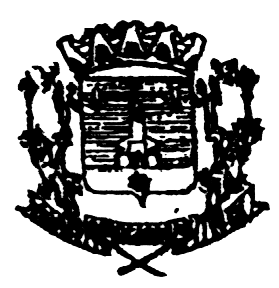 